 Umowa o dofinansowanie projektu projekt pn. "Modernizacja energetyczna budynków użyteczności publicznej: 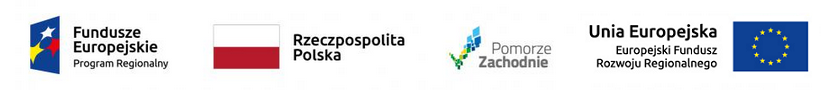 Żłobek "Skrzat", Przedszkole nr 13, 14, 15, ZS nr 7 w Koszalinie" nr umowy o dofinansowanie RPZP.02.05.00-32-A063/16-00 z dnia 06.11.2018r.Projekt współfinansowany przez Unię Europejską z Europejskiego Funduszu Rozwoju Regionalnego w ramach Regionalnego Programu Operacyjnego Województwa Zachodniopomorskiego 2014-2020BZP-2.271.1.23.2020.SA                                                                                    Koszalin, dn. 07.10.2020 r.INFORMACJA O WYBORZE NAJKORZYSTNIEJSZEJ OFERTY Dotyczy postępowania o udzielenie zamówienia publicznego prowadzonego w trybie przetargu nieograniczonego na: Modernizację energetyczną budynku Przedszkola nr 14 przy ul. Melchiora Wańkowicza 15 w Koszalinie  w ramach zadania inwestycyjnego „Modernizacja  energetyczna obiektów użyteczności publicznej: Żłobek „Skrzat”, Przedszkole nr 13, 14, 15, ZS nr 7 w Koszalinie”Zamawiający Gmina Miasto Koszalin, na podstawie art. 92 ust. 2 ustawy z dnia 
29 stycznia 2004 r. – Prawo zamówień publicznych (t.j. Dz. U. z 2019 r. poz. 1843 z późn. zm.), informuje, że:jako najkorzystniejszą w przedmiotowym postępowaniu do realizacji zamówienia wybrano ofertę nr 2, złożoną przez Wykonawcę: Przedsiębiorstwo Usług Budowlanych LEŚ Paweł Leś, Żydowo 88a, 76- 012 Żydowo z ceną 2.404.964,97 zł (słownie: dwa miliony czterysta cztery tysiące dziewięćset sześćdziesiąt cztery złote 97/100). Ww. oferta uzyskała najwyższą (maksymalną) liczbę punktów w kryteriach oceny ofert oraz spełnia warunki dotyczące przedmiotu zamówienia określone przez Zamawiającego w specyfikacji istotnych warunków zamówienia;w przedmiotowym postępowaniu oferty złożyli niżej wymienieni Wykonawcy:Streszczenie oceny i porównanie złożonych ofert niepodlegających odrzuceniunie ustanowił dynamicznego systemu zakupów.    						       z up. Prezydenta MiastaSekretarz MiastaTomasz CzuczakNumer ofertyNazwa (firma) 
i adres Wykonawcy1Zakład Ogólnobudowlany PRIMAZenek Bednarekul.  Słowików 775-819 Koszalin2Przedsiębiorstwo Usług Budowlanych LEŚPaweł LeśŻydowo 88 a76 -012 Żydowo3TB KOBET Spółka z o.o.ul. Połczyńska 6475-816 Koszalin4Przedsiębiorstwo Produkcyjno-Handlowo-Usługowe „TERMEX” Sp. z o.o.ul. Lniana 975-213 Koszalin5Przedsiębiorstwo Usługowo-Handlowe „BREJNAK” Stanisław Brejnakul. Francuska 10575-430 Koszalin6WS Sp. z o.o.ul. Kupiecka 3C78-100 KołobrzegiWP – Werema Pawełul. Gen. Józefa Bema78-100 KołobrzegiSKITECH Jakub Skibińskiul. Wschodnia 17/978-100 KołobrzegL.p.Numer ofertyFirma (nazwa) lub nazwiskooraz adres WykonawcyLiczba pkt 
w kryterium Cena max. 60 pktLiczba pkt 
w kryterium Skrócenie terminu realizacji zamówienia max. 10 pktLiczba pkt 
w kryterium Przedłużenie okresu gwarancji i rękojmi max. 30 pktRazem ilość punktów11Zakład Ogólnobudowlany PRIMAZenek Bednarekul.  Słowików 775-819 Koszalin54,66103094,6622Przedsiębiorstwo Usług Budowlanych LEŚPaweł LeśŻydowo 88 a76 -012 Żydowo60,001030100,0033TB KOBET Spółka z o.o.ul. Połczyńska 6475-816 Koszalin52,53103092,5344Przedsiębiorstwo Produkcyjno-Handlowo-Usługowe „TERMEX” Sp. z o.o.ul. Lniana 975-213 Koszalin50,69103090,6955Przedsiębiorstwo Usługowo-Handlowe „BREJNAK” Stanisław Brejnakul. Francuska 10575-430 Koszalin53,985058,9866WS Sp. z o.o.ul. Kupiecka 3C78-100 KołobrzegiWP – Werema Pawełul. Gen. Józefa Bema78-100 KołobrzegiSKITECH Jakub Skibińskiul. Wschodnia 17/978-100 Kołobrzeg53,54103093,54